List of the faculty members authenticated by head of HEI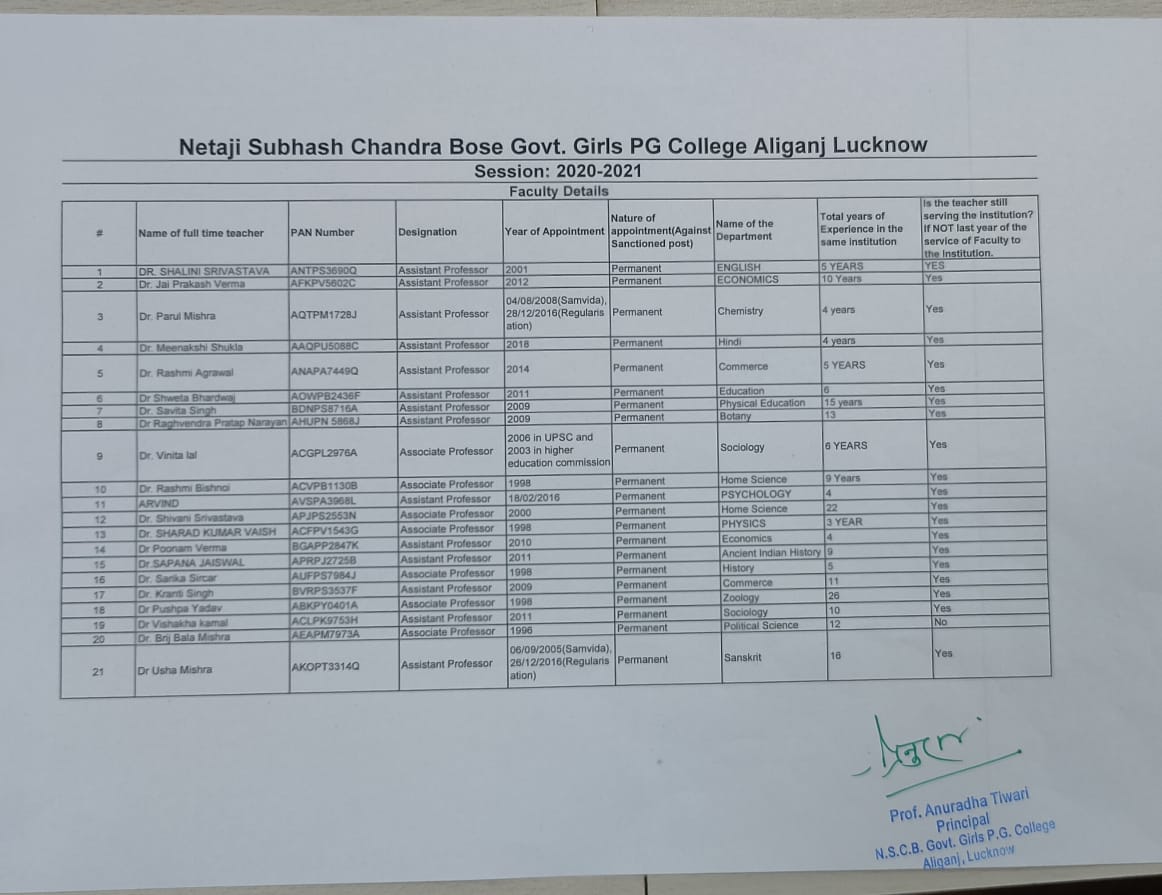 